Weekly Peek: Week of: 3/28-4/1/22			Topics: Jesus’ ministry, disciples, miracles. 		Teacher: Mrs. Danielle Standard:Activities:Home Extension:Fine Motor Development: Shows hand control using various drawing and art tools with increasing coordination.Discuss how Jesus went to Heaven when he died and resurrected. Discuss what types/shapes of clouds that students have seen. Students will then cut out a cloud shape of their choice, glue cotton balls onto it, punch holes and tie a string through their clouds so they can be hung. 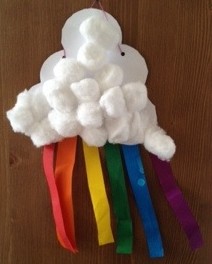  Go outside and look at the different clouds. Discuss the shapes you see. Have your child recreate the cloud shapes you saw using a variety of art materials and tools. Managing emotions: Recognizes and names own emotions and manages and exhibits behavioral control with or without adult support. Picture that Feeling: Students will paint/create pictures of different feelings and explain why the picture shows that feeling along with why they chose the colors they did. 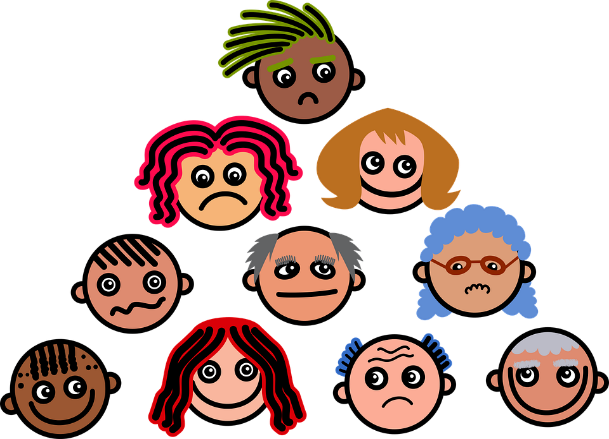 Listen to this read aloud of A Little Spot of Feelings: https://www.youtube.com/watch?v=YC3SQnoggjM Discuss the read aloud and how to express feelings appropriately. Create art together to show different emotions.Approaches to Learning: Persistence: Attends to tasks for a brief period of time.Lenten goals: At the beginning of the unit, students set Lenten goals that will guide us to being more like Jesus. We will discuss our progress in meeting our goals and how we can continue to improve.Discuss Lenten goals, progress, and add to goals as needed.